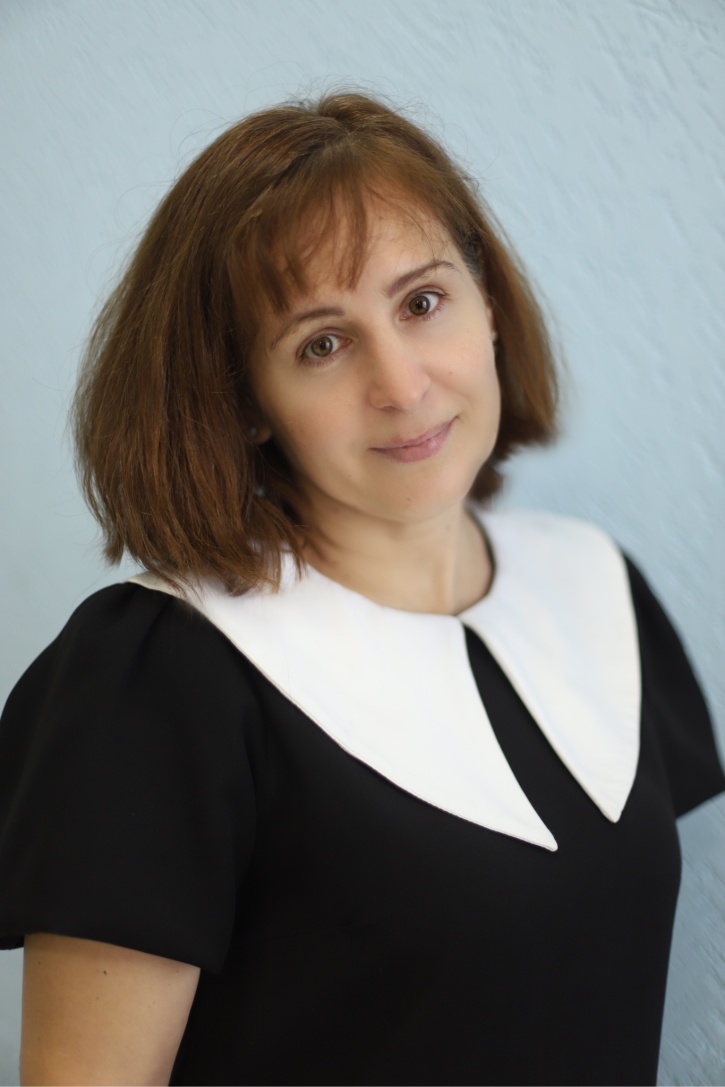 Соболь Оксана Михайловна, воспитатель Музыкального кадетского корпуса им. А. Невского Краснодарского государственного института культурыРодилась 07 января 1977 г в Выселковском районе Краснодарского края.В1999 году окончила Казанский юридический институт министрерства внутренних дел России по специальности юриспруденция, квалификация юрист.Служебную деятельность осуществляла в разных подразделениях МВД России по Краснодарского краю.С 2009 года назначена начальником отдела по работе с обращениями граждан Главного управления внутренних дел по Краснодарскому краю. С 2012г.работала преподавателем кафедры специальных дисциплин Краснодарского Университета МВД России, где обучалась в школе педагогического мастерства.Награждена благодарностями и почетными грамотами Главного управления внутренних дел по Краснодарскому краю Награждена нагрудным знаком «За верность долгу» и медалями «За отличие в службе» 3 , 2 и 1степени. Награждена медалью «80 лет ГИБДД МВД РФ»В настоящее время работает воспитателем в МКК ими. А. Невского. 